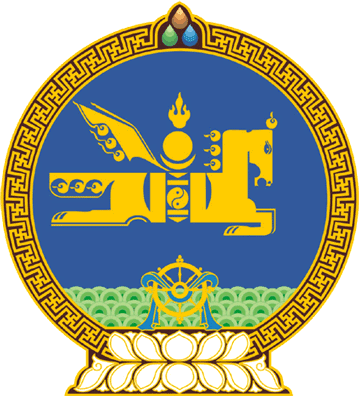 МОНГОЛ УЛСЫН ИХ ХУРЛЫНТОГТООЛ2018 оны 06 сарын 22 өдөр     		            Дугаар 59                     Төрийн ордон, Улаанбаатар хотЕрөнхийлөгчийн хоригийн тухай	Монгол Улсын Их Хурлын чуулганы хуралдааны дэгийн тухай хуулийн 31 дүгээр зүйлийн 31.1 дэх хэсгийг үндэслэн Монгол Улсын Их Хурлаас ТОГТООХ нь:	1.“Д.Муратын Улсын Их Хурлын гишүүний бүрэн эрхийг нь түдгэлзүүлэх эсэх асуудлыг хэлэлцсэн тухай” Монгол Улсын Их Хурлын 2018 оны 06 дугаар сарын 08-ны өдрийн 45 дугаар тогтоолд тавьсан Монгол Улсын Ерөнхийлөгчийн хоригийг хүлээж авсугай.	2.Энэ тогтоолыг 2018 оны 06 дугаар сарын 22-ны өдрөөс эхлэн дагаж мөрдсүгэй.		МОНГОЛ УЛСЫН 		ИХ ХУРЛЫН ДАРГА			                               М.ЭНХБОЛД